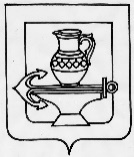 АДМИНИСТРАЦИЯ СЕЛЬСКОГО ПОСЕЛЕНИЯ КУЗЬМИНО-ОТВЕРЖСКИЙ СЕЛЬСОВЕТ ЛИПЕЦКОГО МУНИЦИПАЛЬНОГО РАЙОНА ЛИПЕЦКОЙ ОБЛАСТИПОСТАНОВЛЕНИЕ03.09.2021                                                                       № 115О внесении изменений в Муниципальную программу «Устойчивое развитие сельского поселения на 2014-2024 годы», утвержденную постановлением администрации сельского поселения Кузьмино-Отвержский сельсовет от 02.05.2017 года № 16/1По результатам проведенного мониторинга и в целях приведения в соответствие с действующим законодательством нормативных правовых актов, а также в связи с корректировкой программных мероприятий, администрация сельского поселения Кузьмино-Отвержский сельсовет Липецкого муниципального района Липецкой области ПОСТАНОВЛЯЕТ:1. Внести в Муниципальную программу «Устойчивое развитие сельского поселения Кузьмино-Отвержский сельсовет на 2014-2024 годы», утвержденную постановлением администрации сельского поселения Кузьмино-Отвержский сельсовет от 02.05.2017 года № 16/1 (с изменениями от 11.05.2017 № 18, от 24.10.2017 № 44, от 16.02.2019 № 8, от 16.05.2021 № 29/1, 16.05.2019 № 32, от 28.11.2019 № 140, от 25.03.2020 № 25/1, от 28.04.2020 № 75, от 24.08.2020 № 106, от 10.09.2020 № 110, от 24.12.2020 № 150, от 25.05.2021 № 68) изменения согласно приложению.2. Разместить настоящее постановление на официальном сайте администрации сельского поселения Кузьмино-Отвержский сельсовет Липецкого муниципального района в информационно-телекоммуникационной сети "Интернет". 3.  Настоящее постановление вступает в силу со дня его официального обнародования.Глава администрации сельского поселения Кузьмино-Отвержский сельсовет                                                    Н.А. ЗимаринаПриложение 1к постановлению администрациисельского поселения Кузьмино-Отвержский сельсовет   Липецкого муниципального районаот 03.09.2021 № 115Изменения в Муниципальную программу «Устойчивое развитие сельского поселения Кузьмино-Отвержский сельсовет на 2014-2024 годы»Внести в муниципальную программу «Устойчивое развитие сельского поселения Кузьмино-Отвержский сельсовет на 2014-2024 годы» следующие изменения:В паспорте муниципальной программы «Устойчивое развитие сельского поселения Кузьмино-Отвержский сельсовет на 2014-2024 годы» строку Объемы финансирования за счет средств местного бюджета всего, в том числе по годам реализации муниципальной программы изложить в новой редакции Раздел 5 программы «Устойчивое развитие сельского поселения Кузьмино-Отвержский   сельсовет на 2014-2024 годы» изложить в новой редакции:«Раздел 5. Краткое описание ресурсного обеспечения муниципальной программы за счёт бюджетных ассигнований по годам реализации муниципальной программыФинансовое обеспечение реализации Программы в 2014-2024 годах планируется осуществлять за счет бюджетных ассигнований бюджета поселения в пределах предусмотренных лимитов финансирования.Общий объем финансирования Программы за весь период реализации прогноз составит 213153,49 тыс. руб., в том числе:-подпрограммы «Повышение уровня благоустройства на территории сельского поселения Кузьмино-Отвержский сельсовет в 2014-2024 годах» предположительно–121829,97 тыс. руб.;-подпрограммы «Развитие социальной сферы в сельском поселении Кузьмино-Отвержский сельсовет в 2014-2020 годах» предположительно-83129,9 тыс. руб.;-подпрограммы «Обеспечение безопасности человека на территории сельского поселения Кузьмино-Отвержский сельсовет в 2014-2024 годах» предположительно -1088,2тыс.руб.;-подпрограммы «Создание системы эффективного муниципального управления в сельском поселении Кузьмино-Отвержский сельсовет на 2014-2024 годы» предположительно -7105,4 тыс. руб.»3. В паспорте подпрограммы «Повышение уровня благоустройства на территории сельского поселения Кузьмино-Отвержский сельсовет на 2014 – 2024 годы» строку Объемы финансирования за счёт средств местного бюджета всего, в том числе по годам реализации Подпрограммы изложить в новой редакции:4. Раздел 5 подпрограммы «Повышение уровня благоустройства на территории сельского поселения Кузьмино-Отвержский сельсовет в 2014-2024 годах» изложить в новой редакции:«Раздел 5. Обоснование объема финансовых ресурсов, необходимых для реализации ПодпрограммыОбщий объем финансирования мероприятий Подпрограммы в 2014-2024 гг. предположительно составит всего 121829,97 тыс. руб., в том числе:за счет средств бюджета поселения -103756,29 тыс. рублейза счет средств областного бюджета-12070,9 тыс. рублейза счет средств федерального бюджета-5921,5 тыс. рублейсредства за счет средств внебюджетных источников-81,6 тыс. руб.»Приложение 2 к Муниципальной программе «Устойчивое развитие сельского поселения Кузьмино-Отвержский сельсовет на 2014-2024 годы» изложить в новой редакции:«Приложение 2 к Муниципальной программе «Устойчивое развитие сельского поселения Кузьмино-Отвержский сельсовет на 2014-2024 годы»Ресурсное обеспечение реализации муниципальной программы «Устойчивое развитие сельского поселения Кузьмино-Отвержский сельсовет на 2014-2024 годы»за счет средств бюджета сельского поселенияПриложение 3 к Муниципальной программе «Устойчивое развитие сельского поселения Кузьмино-Отвержский сельсовет на 2014-2024 годы» изложить в новой редакции:Приложение3 к Муниципальной программе «Устойчивое развитие сельского поселения   Кузьмино-Отвержский сельсовет на 2014-2024 годы» Прогнозная оценка расходов по источникам ресурсного обеспечения на реализацию муниципальной программы «Устойчивое развитие сельского поселения Кузьмино-Отвержский сельсовет на 2014-2024 годы»Глава администрации сельского поселения Кузьмино-Отвержский сельсовет Липецкого муниципального района Н.А.ЗимаринаОбъемы финансирования за счет средств местного бюджета всего, в том числе по годам реализации муниципальной программыОбъемы финансирования составляют расходы, связанные с реализацией мероприятий, финансируемых за счет средств бюджета поселения всего 213153,49 тыс. руб., из них:2014 год –11319,11тыс. руб.;2015 год –14104,4тыс. руб.;2016 год –15650,2тыс. руб.;2017 год –27546,3тыс. руб.;2018 год –19596,4тыс. руб.;2019 год –24 646,82тыс. руб.;2020 год –26616,8тыс. руб.2021 год – 21581,8, тыс. руб.2022 год-24127,07 тыс. руб.2023 год – 19496,8 тыс. руб.2024 год –8464,8 тыс. руб.Объемы финансирования программы ежегодно уточняются при формировании бюджета поселения на очередной финансовый год и плановый периодОбъемы финансирования за счёт средств местного бюджета всего, в том числе по годам реализации ПодпрограммыОбъемы финансирования, связанные с реализацией Подпрограммы, финансируемые за счет средств бюджета поселения предположительно составят всего 121829,97 тыс. руб., из них:2014 год – 5465,3, тыс. руб.;2015 год –6774,0 тыс. руб.;2016 год –8691,6 тыс. руб.;2017 год 19447,3 тыс. руб.;2018 год – 11607,5 тыс. руб.;2019 год –14828,62   тыс. руб.;2020 год – 15628,2    тыс. руб.2021 год – 14117,2 тыс. руб.2022 год – 14950,27 тыс. руб.2023 год – 10320,0 тыс. руб.2024 год – 0,00 тыс. руб.Объемы финансирования подпрограммы ежегодно уточняются при формировании бюджета поселения  Кузьмино-Отвержский сельсовет на очередной финансовый год и плановый период№ п/пНаименование подпрограмм, основных мероприятийОтветственный исполнительКод бюджетной классификацииКод бюджетной классификацииКод бюджетной классификацииРасходы (тыс. руб.)Расходы (тыс. руб.)Расходы (тыс. руб.)Расходы (тыс. руб.)Расходы (тыс. руб.)Расходы (тыс. руб.)Расходы (тыс. руб.)Расходы (тыс. руб.)Расходы (тыс. руб.)Расходы (тыс. руб.)Расходы (тыс. руб.)Расходы (тыс. руб.)ГРБСРзПрЦСРВсего2014 год2015 год2016 год2017 год2018 год2019 год2020 год2021год2022 год2023 год2024 год1234567891011121314151617181Программа «Устойчивое развитие сельского поселения  Кузьмино-Отвержский сельсовет на 2014-2024 годы»ВсегоХХХ213153,4911319,114104,415650,227546,319596,424646,8226619,821581,824127,0719496,88464,81Программа «Устойчивое развитие сельского поселения  Кузьмино-Отвержский сельсовет на 2014-2024 годы»Ответственный исполнительАдминистрация сельского поселения Кузьмино-Отвержский сельсоветХХ213153,4911319,114104,415650,227546,319596,424646,8226619,821581,824127,0719496,88464,82Подпрограмма 1«Повышение уровня благоустройства на территории сельского поселения Кузьмино-Отвержскийсельсовет в 2014-2024 годах»ВсегоХХХ121829,995465,367748691,619447,311607,5514828,6215628,214117,214950,2710320,02Подпрограмма 1«Повышение уровня благоустройства на территории сельского поселения Кузьмино-Отвержскийсельсовет в 2014-2024 годах»Ответственный исполнительАдминистрация сельского поселения Кузьмино-Отвержский сельсоветХХ121829,995465,367748691,619447,311607,514828,6215628,214117,214950,2710320,03Основное мероприятие 1подпрограммы 1уличное освещениеОтветственный исполнительАдминистрация сельского поселения Кузьмино-Отвержский сельсоветХХ27742,22419,0165023103101,53670,71307,303051,43960,52960,53311,34Основное мероприятие 2подпрограммы 1 …места захоронения………………………Администрация сельского поселения Кузьмино-Отвержский сельсоветХХ5349,85220220578,7287,1182,2529,85544,0806,0991,0991,05Основное мероприятие …3подпрограммы 1……Озеленение территории…………..Ответственный исполнительАдминистрация сельского поселения Кузьмино-Отвержский сельсоветХХ3979,27200200200248,9165,3364,27433,2300,01017,6850,0Основное мероприятие …3подпрограммы 1……Вывоз бытовых отходов и мусора…………..Ответственный исполнительАдминистрация сельского поселения Кузьмино-Отвержский сельсоветXX5261,4---442,6464,31271,901782,61300,0006Основное мероприятие …4подпрограммы 1……Направление расходов в рамках подпрограммы: Ответственный исполнительАдминистрация сельского поселения Кузьмино-Отвержский сельсоветХХ79497,272626,34704,05602,915367,27125,011355,309817,07750,79981,175167,7Приобретение средств малой механизации для содержания территории сельского поселения75,0Выполнение работ по строительству контейнерных площадок200Приобретение контейнеров ТКО140Содержание и ремонт автомобильной техники;376,5301,5462,5527,5500Содержание и ремонт объектов благоустройства780,5250,07001000700Прочие работы и услуги по благоустройству территории9040,07198,8968,03784,13967,7Строительство ограждения вокруг стадиона в с. Кузьминские Отвержки  ….Организация обустройства мест досуга и отдыха населения(реализация проектов, отобранных на конкурсной основе, предложенных ТОС- Создание детской игровой площадки )743,3Создание спортивной площадки с. Кузьминские Отвержки ул. Молодежная583,0Устройство спортивного покрытия на спортивной площадке по ул. Молодежная с. Кузьминские Отвержки1030,7Создание детской игровой площадки по ул. Советская д. Копцевы Хутора453,0Создание детской игровой площадки с. Кузьминские Отвержки ул. Молодежная543,0Создание детской игровой площадки с. Кузьминские Отвержки ул. Зеленая543,1Устроойство тротуара по ул Советская от пересечения с ул. Крестьянская до остановочного павильона «Новое кладбище»3447,8Приобретение оборудования для стадиона по ул. Школьная 2г с. Кузьминские ОтвержкиСоздание детской игровой площадки с. Кузьминские Отвержки ул. Крестьянская543,1Создание спортивной площадки с. Кузьминские Отвержки ул. Крестьянская543,1Создание пешеходной дорожки по ул. Октябрьская, Комсомольская в д. Студеные Выселки2386,1Создание пешеходной дорожки по ул. Полевая, Октябрьская, в д. Студеные Выселки2283,477Подпрограмма 2«Развитие социальной сферы в сельском поселении Кузьмино-Отвержский сельсовет в 2014-2024 годах»ВсегоХХХ83129,95283,86228,45623,57314,47595,38881,69827,06581,58664,88664,88464,87Подпрограмма 2«Развитие социальной сферы в сельском поселении Кузьмино-Отвержский сельсовет в 2014-2024 годах»Ответственный исполнительАдминистрация сельского поселения Кузьмино-Отвержский сельсоветХХ83129,95283,86228,45623,57314,47595,38881,69827,06581,58664,88664,88464,88Основное мероприятие 1подпрограммы 2…Развитие культуры сельского поселенияОтветственный исполнительАдминистрация сельского поселения Кузьмино-Отвержский сельсоветХХ75058,55043,86028,45483,57171,17393,38610,49802,06381,56381,56381,56381,5Реконструкция здания Дома культурыОтветственный исполнительАдминистрация сельского поселения Кузьмино-Отвержский сельсоветXX00Обеспечения развития и укрепления материально-технической базы Дома культурыХХ6249,92083,32083,32083,39Основное мероприятие 2подпрограммы 2…Развитие физической культуры и спорта сельского поселения….Ответственный исполнительАдминистрация сельского поселения Кузьмино-Отвержский сельсоветХХ1821,5240200140143,3202271,225,0200,0200,0200,010Подпрограмма 3«Обеспечение безопасности человека на территории сельского поселения Кузьмино-Отвержский сельсовет в 2014-2024 годах»ВсегоХХХ1088,210010094,536,2062,5179,017217217210Подпрограмма 3«Обеспечение безопасности человека на территории сельского поселения Кузьмино-Отвержский сельсовет в 2014-2024 годах»Ответственный исполнительАдминистрация сельского поселения Кузьмино-Отвержский сельсоветХХ1088,210010094,536,2062,5179,017217217211Основное мероприятие 1подпрограммы 3 …Осуществление мероприятий ГО и защита населения от чрезвычайных ситуаций природного и техногенного характера…………………….Ответственный исполнительАдминистрация сельского поселения Кузьмино-Отвержский сельсоветХХ144,5505044,50012Основное мероприятие 2подпрограммы 3 …Пожарная безопасность на территории сельского поселения…………………….Ответственный исполнительАдминистрация сельского поселения Кузьмино-Отвержский сельсоветХХ631,750505036,2038,5107100100100Расходы по осуществлению мероприятий по количеству мест массового пребывания людей и других мест возможного совершения противоправных, терроистических и экстремистских действий, оборудованных системами видеонаблюдения".Ответственный исполнительАдминистрация сельского поселения Кузьмино-Отвержский сельсоветХХ312247272727213Подпрограмма 4«Создание системы эффективного муниципального управления в сельском поселении Кузьмино-Отвержский сельсовет на 2014-2024 годы»ВсегоХХХ7105,447010021240,6748,4393,6874,1985,6711,1340,0340,013Подпрограмма 4«Создание системы эффективного муниципального управления в сельском поселении Кузьмино-Отвержский сельсовет на 2014-2024 годы»Ответственный исполнительАдминистрация сельского поселения Кузьмино-Отвержский сельсоветХХ7105,447010021240,6748,4393,6874,1985,6711,1340,0340,014Основное мероприятие 1подпрограммы 4 Сопровождение сетевого программного обеспечения по электронному ведению похозяйственного учетаОтветственный исполнительАдминистрация сельского поселения Кузьмино-Отвержский сельсоветХХ133131313137141515151515Основное мероприятие 2подпрограммы 4 …Приобретение информационных услуг с использованием информационно-правовых системОтветственный исполнительАдминистрация сельского поселения Кузьмино-Отвержский сельсоветХХ572,2606060,661,69,846,793,560606016Основное мероприятие 3подпрограммы 4 …Развитие кадрового потенциалаОтветственный исполнительАдминистрация сельского поселения Кузьмино-Отвержский сельсоветХХ202,5333345,345,0001,215151517Основное мероприятие 4подпрограммы 4 Совершенствование системы управления муниципальным имуществом и земельными участкамиОтветственный исполнительАдминистрация сельского поселения Кузьмино-Отвержский сельсоветХХ1953,464896185,489136,215047,818510010016Основное мероприятие 5подпрограммы 4 Разработка градостроительной документации, внесение изменений в генеральный план, правила землепользования и застройки сельского поселенияОтветственный исполнительАдминистрация сельского поселения Кузьмино-Отвержский сельсоветХХ2147,13000396,4426,229345,5035015015017Основное мероприятие 6подпрограммы 4 Другие общегосударственные вопросыОтветственный исполнительАдминистрация сельского поселения Кузьмино-Отвержский сельсоветXX1333,300539.9113,6211,6317,964,286,118Основное мероприятие 7Подпрограммы 4Обеспечение населенных пунктов подвижной радиотелефонной связью  с возможностью доступа в сети Интернет по волокнисто-оптическим линиям связиXX763,9763,9№ п/пНаименование подпрограммИсточники ресурсного обеспеченияРасходы (тыс. руб.)Расходы (тыс. руб.)Расходы (тыс. руб.)Расходы (тыс. руб.)Расходы (тыс. руб.)Расходы (тыс. руб.)Расходы (тыс. руб.)Расходы (тыс. руб.)№ п/пНаименование подпрограммИсточники ресурсного обеспеченияВсего2014 год2015 год2016 год2017 год2018 год2019 год2020 год2021 год2022 год2023 год2024 год12345678910111Муниципальная программа Устойчивое развитие сельского поселения Кузьмино-Отвержский сельсовет на 2014-2020 годыВсего213153,4911319,114104,415650,227546,319596,424646,8226619,821581,824127,0719496,88464,81Муниципальная программа Устойчивое развитие сельского поселения Кузьмино-Отвержский сельсовет на 2014-2020 годыфедеральный бюджет5921,25400521,201Муниципальная программа Устойчивое развитие сельского поселения Кузьмино-Отвержский сельсовет на 2014-2020 годыобластной бюджет23663,2563,7500911,76240,13578,5960,53652,42164,71583,31583,31583,31Муниципальная программа Устойчивое развитие сельского поселения Кузьмино-Отвержский сельсовет на 2014-2020 годыбюджет поселения183487,4710755,413604,414738,515968,616017,923686,322364,619417,122543,7717913,56881,51Муниципальная программа Устойчивое развитие сельского поселения Кузьмино-Отвержский сельсовет на 2014-2020 годысредства внебюджетных источников81,681,62Подпрограмма 1Повышение уровня благоустройства на территории сельского поселения  Кузьмино-Отвержский сельсовет в 2014-2020 годахВсего121829,975465,36774,08691,619447,311607,514828,615628,214117,214950,2710320,02Подпрограмма 1Повышение уровня благоустройства на территории сельского поселения  Кузьмино-Отвержский сельсовет в 2014-2020 годахфедеральный бюджет5921,25400,0521,22Подпрограмма 1Повышение уровня благоустройства на территории сельского поселения  Кузьмино-Отвержский сельсовет в 2014-2020 годахобластной бюджет12070,9500,0555,34600,03200,0612,92602,72Подпрограмма 1Повышение уровня благоустройства на территории сельского поселения  Кузьмино-Отвержский сельсовет в 2014-2020 годахбюджет поселения103756,295465,36274,08136,39447,38407,514215,712422,714117,214950,2710320,02Подпрограмма 1Повышение уровня благоустройства на территории сельского поселения  Кузьмино-Отвержский сельсовет в 2014-2020 годахсредства внебюджетных источников81,681,603Подпрограмма 2Развитие социальной сферы в сельском поселении  Кузьмино-Отвержский сельсовет в 2014-2020 годахВсего83129,95283,86228,45623,57314,47595,38881,698276581,58664,88664,88464,83Подпрограмма 2Развитие социальной сферы в сельском поселении  Кузьмино-Отвержский сельсовет в 2014-2020 годахфедеральный бюджет03Подпрограмма 2Развитие социальной сферы в сельском поселении  Кузьмино-Отвержский сельсовет в 2014-2020 годахобластной бюджет9651,4536,51194,3378,5341,7285,82164,71583,31583,31583,33Подпрограмма 2Развитие социальной сферы в сельском поселении  Кузьмино-Отвержский сельсовет в 2014-2020 годахбюджет поселения73478,54747,36228,45623,56120,17216,88539,99541,24416,87081,57081,56881,53Подпрограмма 2Развитие социальной сферы в сельском поселении  Кузьмино-Отвержский сельсовет в 2014-2020 годахсредства внебюджетных источников 04Подпрограмма 3Обеспечение безопасности человека на территории сельского поселения  Кузьмино-Отвержский сельсовет в 2014-2020 годахВсего1088,210010094,536,2062,51791721721724Подпрограмма 3Обеспечение безопасности человека на территории сельского поселения  Кузьмино-Отвержский сельсовет в 2014-2020 годахфедеральный бюджет4Подпрограмма 3Обеспечение безопасности человека на территории сельского поселения  Кузьмино-Отвержский сельсовет в 2014-2020 годахобластной бюджет4Подпрограмма 3Обеспечение безопасности человека на территории сельского поселения  Кузьмино-Отвержский сельсовет в 2014-2020 годахбюджет поселения1088,210010094,536,2062,51791721721724Подпрограмма 3Обеспечение безопасности человека на территории сельского поселения  Кузьмино-Отвержский сельсовет в 2014-2020 годахсредства внебюджетных источников5Подпрограмма 4Создание системы эффективного муниципального управления в сельском поселении  Кузьмино-Отвержский сельсовет на 2014-2020 годыВсего7105,4470,010021240,6748,4393,6874,1985,6711,1340340федеральный бюджетобластной бюджет1940,927,2356,4445,8347,6763,9бюджет поселения5164,5442,81002844,2302,6393,6526,5221,7711,1340340средства внебюджетных источников